CEVİZ AĞACIGösterim Tarihi: 11 Mart 2022Dağıtım: Bir FilmYapım: Balkon FilmGörüntü Yönetmeni: Vedat ÖzdemirMüzik: Payam AzadiSes Tasarımı: Mohsen RoshanKurgu: Mostafa KhergehpooshRenk Tasarımı: Hootan HaghshenasYönetmen: Faysal Soysal
Oyuncular: Serdar Orçin, Sezin Akbaşoğulları, Kübra Kip, Mert YavuzcanKonu:Birçok açıdan silik ve pasif bir karaktere sahip edebiyat öğretmeni Hayati, karısı tarafından hor görülüp terkedilir. Bir süre sonra ataerkil özellikteki kasabada kimliği belirlenemeyen bir kadın cesedi bulunur. Hayati cesedin karısına ait olduğunu iddia edip başkasının işlediği cinayeti üstlenir. Peki ama işlemediği bir cinayeti neden üstlenir insan? Film bu sorunun peşinde insanın en saklı, en gölgede kalmış, derin taraflarını aydınlatmaya çalışırken tutunamayış, kadın cinayetleri, şiddetin binbir yüzü, kaderin silinmez izleri, edebiyat, tutkular ve pişmanlıklar gibi uğraklarıyla dünya yüzünde insan için özne olarak var olmanın imkanını sorguluyor. Fragman link:
https://wetransfer.com/downloads/4e5ab1bdad8fad194208439497e184bb20191024122151/98785acfa478fbafd0f82994a86cac1920191024122151/17e0aa 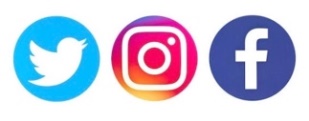 CevizagacifilmFAYSAL SOYSALBİYOGRAFİ1979 Batman doğumlu olan Soysal gençlik yıllarından itibaren şiire ilgi duydu. 2000 yılında şiir ve sinema ile daha yakından ilgilenmek için Tıp Fakültesi’ni 2. sınıfta bıraktıktan sonra, İstanbul Üniversitesi Eczacılık Fakültesi’nden mezun oldu. 2003-2007 yılında Tahran Sanat Üniversitesi’nde Sinema Yönetmenliği ve aynı yıllarda Van Yüzüncü Yıl Üniversitesi’nde Yeni Türk Edebiyatı bölümünde yüksek lisans yaptı. Tahran’daki eğitimi sürecinde uluslararası festivallerde gösterilen ve çeşitli ödüller alan 4 tane kısa film çekti. ‘Kayıp Zaman Düşleri’ adlı 35 mm formatta çektiği mezuniyet filmiyle kendi sinema diline yakın olan şiirsel sinema örneklerinden birini ortaya koydu.2008 yılında bir bursla New York Film Akademisi’ne katılan Soysal New York’ta 3’ü 16 mm, biri dijital olmak üzere 4 adet çalışmaya daha imza attı. 2002’de yayınlanan ‘Düşe Yağmalanan Hayal Kuyusu’ adlı kitabından sonra 2011’de ‘Bir Ölünün Defteri’ adlı ikinci şiir kitabını yayınladı. Sohrap Sepehri ve F. G. Lorca’dan yaptığı tercümeleri ‘Akdenizdeki Çöl’ adlı kitapta topladı. Babek Ahmedi’nin Tarkovski Sineması kitabını Türkçeye kazandırdı. 2009’dan beri üzerinde çalıştığı ve çekim mekanları Türkiye ve Bosna'da yer alan ‘Üç Yol’ adlı sinema filmini 2013’te tamamladı. Film yurt içinde ve yurt dışında toplam 13 ödüle layık görüldü. 2014’te ‘Şarkılar Değişti Önce’ adlı belgeselini ve 2015 yılında Üç Yol’daki Srebrenitsa annesinin gerçek hikayesinin izini sürerek Srebrenitsa ve Prijedor katliamlarını konu alan ‘Kayıp Zamanlar’ adlı belgeseli yaptı. Sonra da Srebrenitsa Anneleri adlı 5 bölümlük belgesel dizisine imza attı. Şiir ve sinema değerlendirmelerini çeşitli edebiyat ve sinema dergilerinde yayınlamaya devam eden Soysal, aynı zamanda Yeryüzü Doktorları Derneği üyesi olarak sosyal sorumluluk projelerinde aktif görev aldı. Yeryüzü Doktorları’nın gittikleri uzak coğrafyalardaki gönüllülük serüvenlerini 10 bölümlük ‘Yeryüzü Hikayeleri’ adlı belgesel dizisiyle televizyon ekranlarına taşıdı. Halen Film Yönetmenleri Derneği yönetim kurulu üyesi olup yeni sinema projeleri üzerine çalışmaktadır.FİLMOGRAFİUzun Metraj FilmlerÜç Yol, Sinema Filmi Türkiye - Bosna (2013)Umut Apartmanı TV Filmi (2016)- Genel Yönetmen ve YapımcıBelgeselYeryüzü Doktorları Filistin, 2011Şarkılar Değişti Önce, 2014Kayıp Zamanlar Srebrenitsa - Prijedor, 2015Yeryüzü Hikayeleri 10 Bölüm 2015 - 2106Srebrenitsa Anneleri 5 Bölüm 2016Kısa FilmMizan-sen, 2008Saat Kaç? 2008Kayıp Zaman Düşleri, 2007 Annem Olduğum Gün, 2006 Ithaki, 2005 Yasak Rüya, 2005 ÖDÜLLERÜç YolEskader Sanat Eleştirmenleri - 2013'ün En İyi Türk Filmi Ödülü32. Fajr Uluslarası Film Festivali / İran - En İyi Senaryo6. Pristina Uluslararası Film Festival / Kosova - En İyi Oyuncu25. Ankara Film Film Festivali - En İyi Umut Veren Yönetmen10. Kazan İslam Dünyası Film Festivali / Rusya - Tataristan - Jüri Özel Ödülü4. Van Gölü Film Festivali / En iyi Görüntü Yönetmenliği - Şahin Sisic 4. Van Gölü Film Festivali / En iyi Sanat Yönetmenliği - Baran Uğurlu4. Van Gölü Film Festivali / En iyi Erkek Oyuncu - Nik Xhelilaj4. Van Gölü Film Festivali / En iyi Kadın Oyuncu - Kristina Krepela9. El Ojo Cojo Film Festivali / İspanya / Jüri Özel ÖdülüXi an Silk Road Film Festival / Çin / En İyi SenaryoAsya Pasifik Ekran Ödülleri / Avusturalya / Yarışma FilmiOverlook Film Festivali / İtalya / En İyi Film“Kayıp Zaman Düşleri” 2007, 35mm, 16’ En İyi Film Ödülü, Boston Türk Film Festivali (ABD) (2008) En İyi Film, En İyi Görüntü Ödülü, Marmara Üniversitesi Kısa Film Festivali, 2007En İyi Film Ödülü, 19. Uluslararası İstanbul Kısa Film Festivali, 2007Onur Ödülü, Tahran Uluslararası Kısa Film Festivali (İran), 2007“Annem Olduğum Gün” 2006 DV, 11’ 525. Gazete Özel Ödülü, Audio Visual Film Festivali (Azerbaycan) “Yasak Rüya” 2005, DV, 5’ İkincilik Ödülü, Kristal Klaket Film Festivali (2007) En İyi Senaryo Ödülü, En İyi Görüntü Yönetmeni Ödülü, Kısa Çek Uzun Olsun Film Festivali (2006)En İyi Film Ödülü, Qazvin (İran) Film Festivali, 2005En İyi İnsan Hakları Filmi, Mazlumder Kısa Film Yarışması, 2005Kitapları:Düşe Yağmalanan Hayal Kuyusu, Şiir, 2002Bir Ölünün Defteri, Şiir, 2011Akdenizdeki Çöl, Sohrab Sepeheri & F.G. Lorca, Tercüme Şiirler, 2011Kayıp Umudun İzinde, Tarkovski Sineması, Babek Ahmedi, Tercüme 2012